Publicado en Ciudad de México el 10/02/2021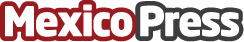 RapidSOS levanta 85 millones de dólares de la Serie C encabezada por Insight PartnersLa financiación total es de 200 millones de dólares e impulsa aún más la misión de RapidSOS de conectar datos críticos que salvan vidas con los equipos de primera respuesta. Enfrentando la pandemia global, RapidSOS trabajó para acelerar la conectividad entre los datos de salud y el 911Datos de contacto:Ligia Diez555 1068 145Nota de prensa publicada en: https://www.mexicopress.com.mx/rapidsos-levanta-85-millones-de-dolares-de-la Categorías: Internacional Finanzas Emprendedores E-Commerce Ciberseguridad Dispositivos móviles Ciudad de México http://www.mexicopress.com.mx